Vanilla Cupcakes with Caramel Filling and Caramel ButtercreamIngredients: Cupcakes: 125ml flour 80ml sugar2ml baking powderPinch of salt60ml butter, softened60ml milk1eggs 2ml vanillaSalted Caramel Filling:60ml sugar8ml water 8ml corn syrup30ml heavy cream 8ml. butter 1ml lemon juice1ml salt Salted Caramel Butter Cream: 30ml butter, softened 125-375ml sifted icing sugar8ml whipping cream1ml vanilla  Optional: 25-50ml cream cheese Remainder of Salted Caramel Filling Directions:Cupcakes:Preheat oven to 375 degrees F. In a large bowl, whisk together flour, sugar, baking powder, and salt. Using an electric mixer on low speed, mix in butter, milk, eggs and vanilla. Beat on high until smooth – about 2 minutes. Spoon into 12 paper lined muffin cups. Fill ¾ full. Bake in the center of the oven for 18 minutes or until toothpick comes out clean.  Caramel Filling: Combine the sugar, water and corn syrup in a saucepan and stir with a wooden spoon on medium heat until sugar is dissolved.Cover and let cook for 3 minutes.Remove lid and head to medium-high. Bring to a boil.Cook until it becomes an amber color then remove from heat.Let sit 30 seconds before adding cream. Be careful as it will bubble up significantly. Mix carefully. Add butter, lemon juice and salt. Stir until combined. Allow to cool until molasses like before filling cupcakes. 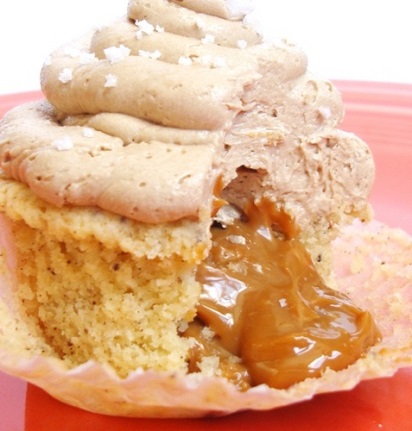 Icing:In a large bowl beat butter until light and fluffy. Alternately beat in sugar and cream. Beat in vanilla. Add remaining amount of caramel filling. 